Your recent request for information is replicated below, together with our response.Under the provisions of the Freedom of Information Act 2000, I am writing to request information from your police force regarding dog-related incidents reported during the following periods: 1st February 2022 – 1st May 2024 for each month1. Dog Attacks:a. Please provide the total number of dog attacks reported during each of the specified periods.b. For each reported dog attack, please provide:- Location of the incident (e.g., home, public place).- Breeds and age of dogs involved (if recorded) for each report.- Relationship between the victim and the dog (e.g., owner, family member, stranger).2. Reports About Out-of-Control Dogs:a. Please provide the total number of reports concerning out-of-control dogs during each of the specified periods.b. For each report, please provide:- Location of the incident (e.g., home, public place).- Breeds and age of dogs involved (if recorded) for each report.Unfortunately, I estimate that it would cost well in excess of the current FOI cost threshold of £600 to process your request.  I am therefore refusing to provide the information sought in terms of section 12(1) of the Act - Excessive Cost of Compliance. To explain, we cannot provide data on the specific scenarios described in request without individually assessing all crime reports for relevance.  Data regarding the relevant Scottish offence classification 'Keeping dogs under prop ctrl, contrav of an order' can however be found online:Crime data - Police ScotlandIf you require any further assistance, please contact us quoting the reference above.You can request a review of this response within the next 40 working days by email or by letter (Information Management - FOI, Police Scotland, Clyde Gateway, 2 French Street, Dalmarnock, G40 4EH).  Requests must include the reason for your dissatisfaction.If you remain dissatisfied following our review response, you can appeal to the Office of the Scottish Information Commissioner (OSIC) within 6 months - online, by email or by letter (OSIC, Kinburn Castle, Doubledykes Road, St Andrews, KY16 9DS).Following an OSIC appeal, you can appeal to the Court of Session on a point of law only. This response will be added to our Disclosure Log in seven days' time.Every effort has been taken to ensure our response is as accessible as possible. If you require this response to be provided in an alternative format, please let us know.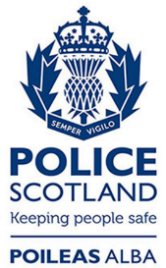 Freedom of Information ResponseOur reference:  FOI 24-1335Responded to:  28 May 2024